ТЕХНОЛОГИЧЕСКАЯ КАРТА КРАТКОСРОЧНОЙ ОБРАЗОВАТЕЛЬНОЙ ПРАКТИКИНазвание: «Наш любимый детский сад»Возраст: 4-6 летЦель: расширять представления о детском саде, формировать духовно-нравственного отношения и чувства к детскому саду.Задачи: Расширять представления о детском саде, профессиях, имеющих отношение к детскому саду. Воспитывать любовь к детскому саду.Количество детей – 10 детейФ.И.О. педагога:	Юнусова О.Г.Аппликация «Летняя лужайка»(коллективная работа)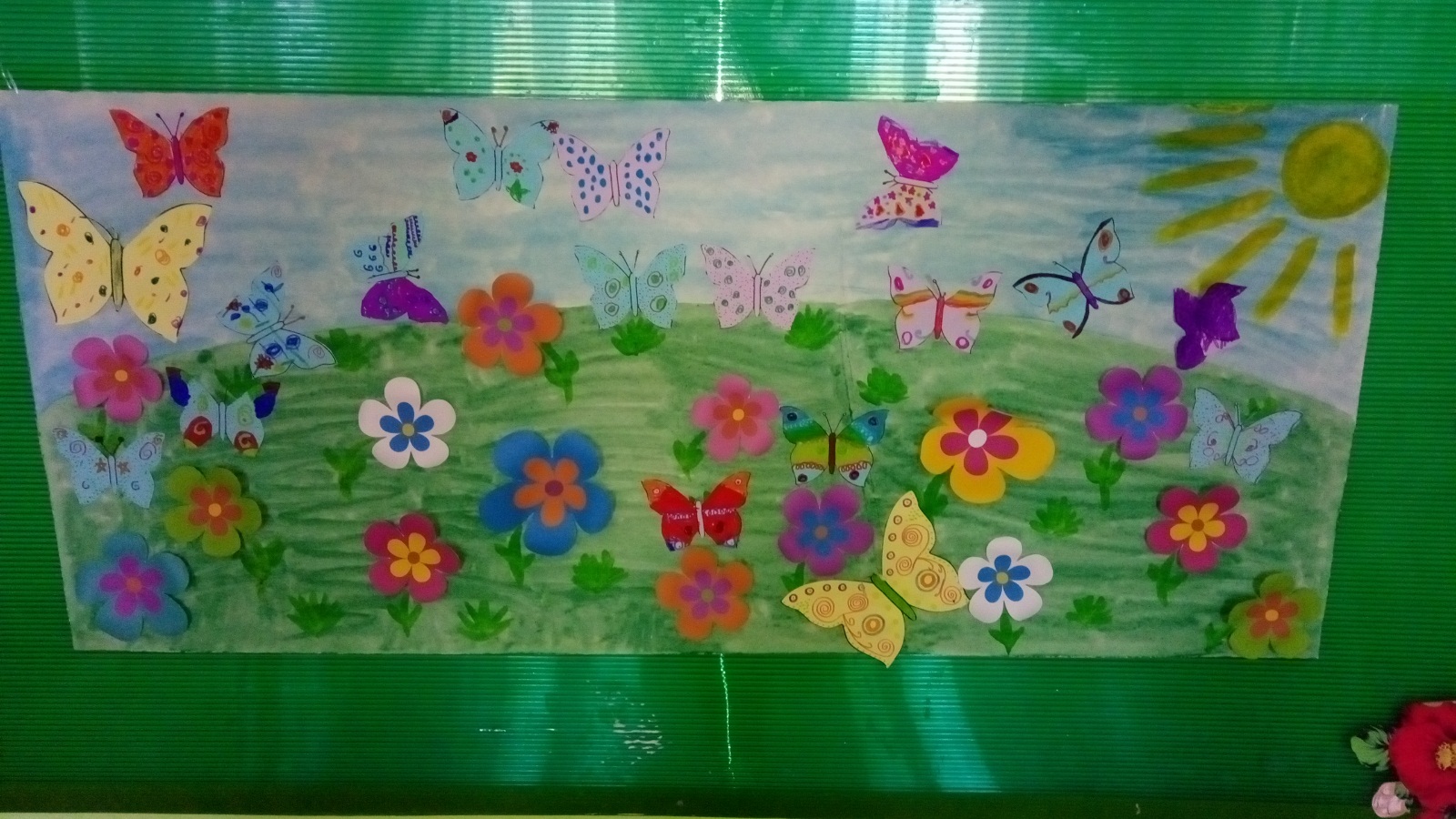 Мастер – класс «Куколка на удачу»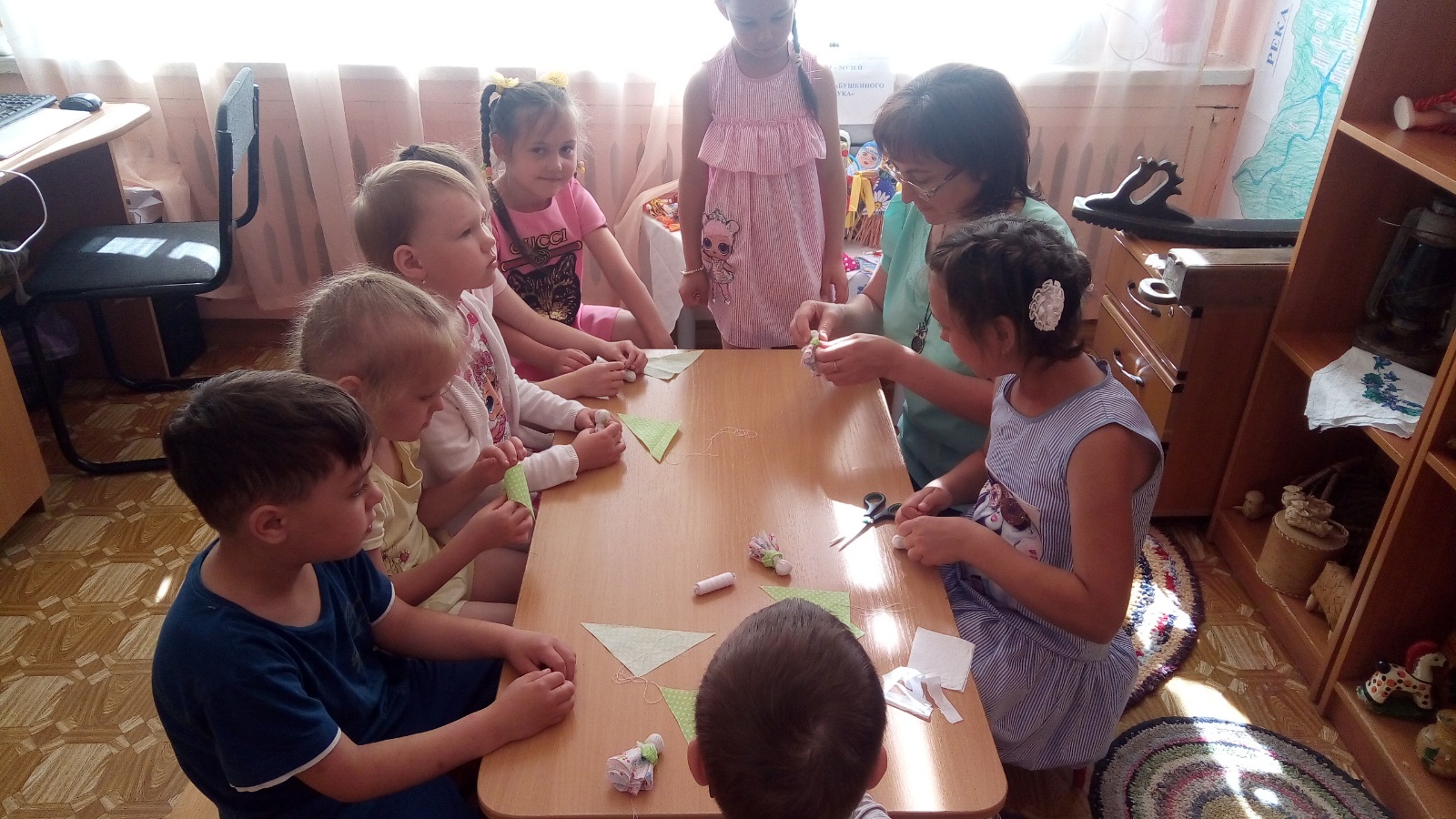 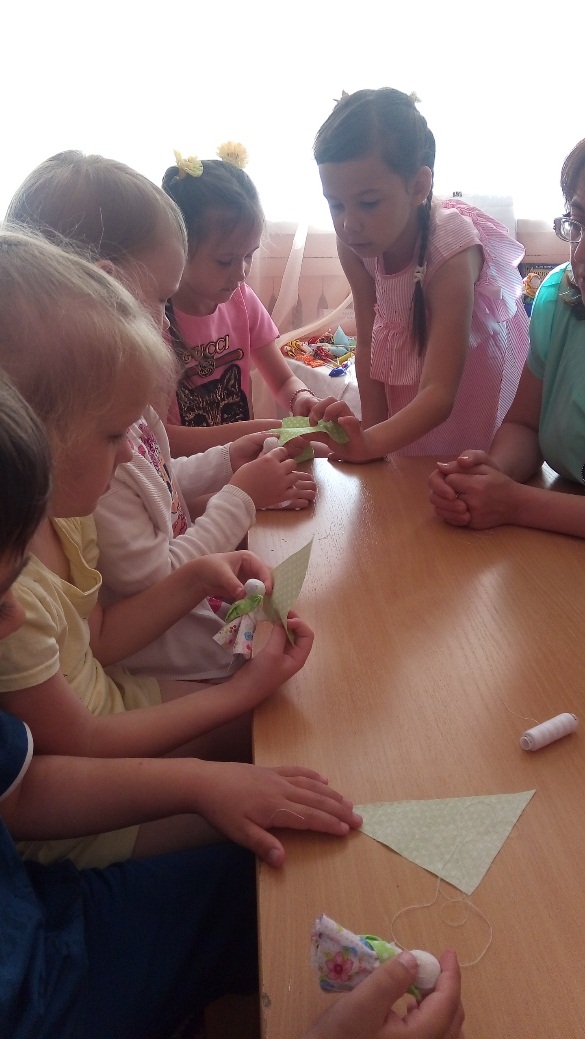 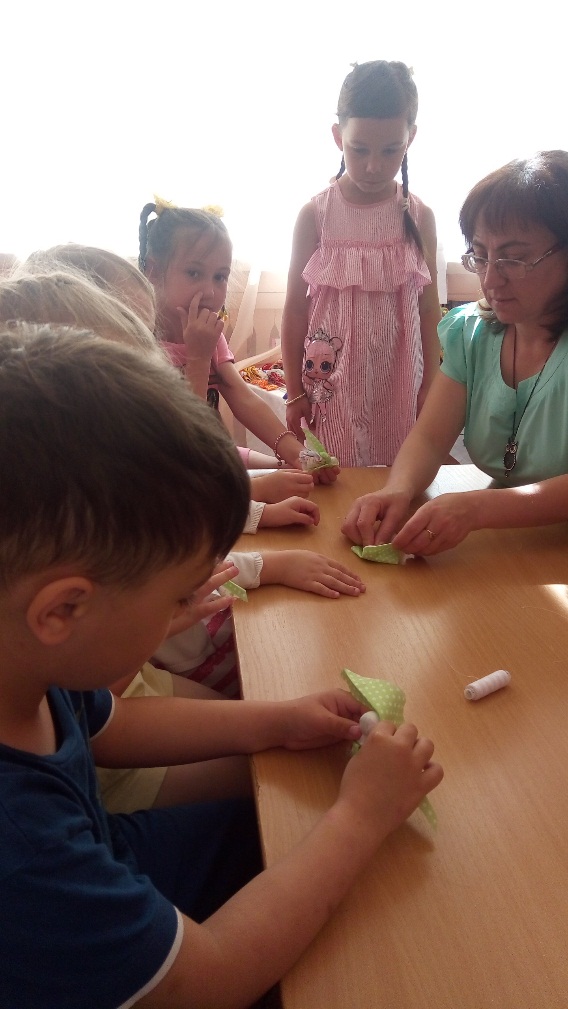 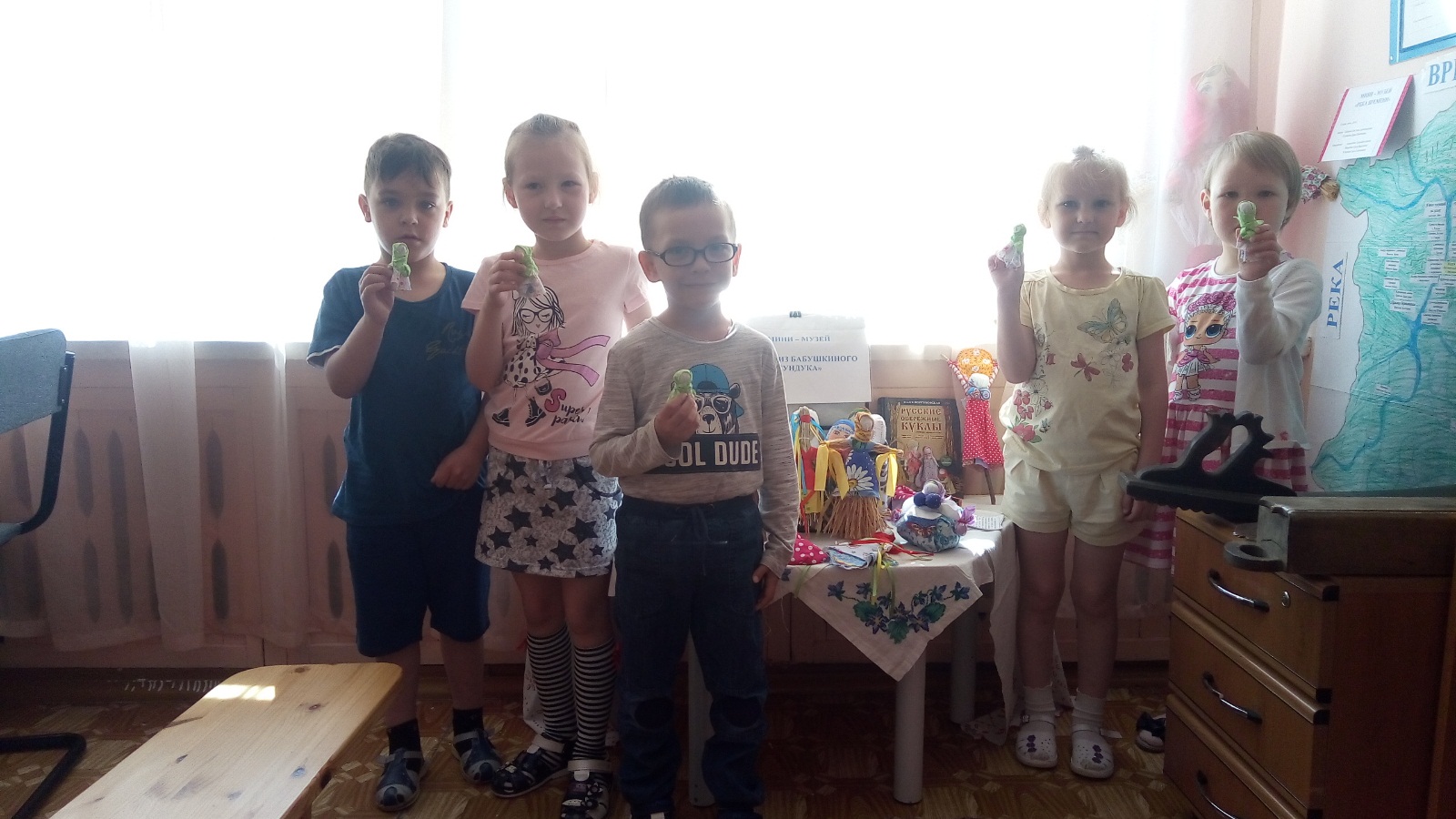 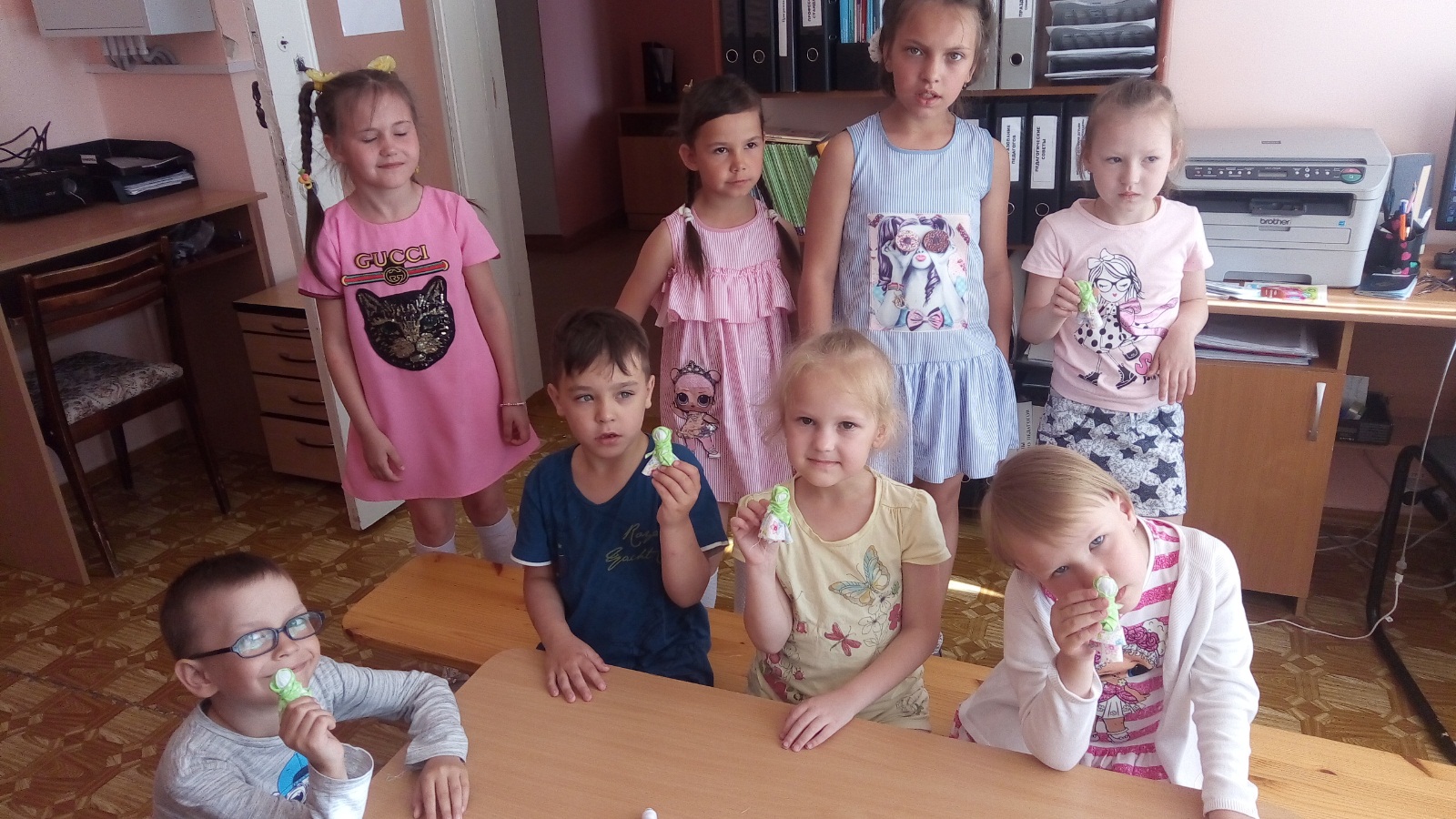 Читаем вместе «По страницам писателей родного города»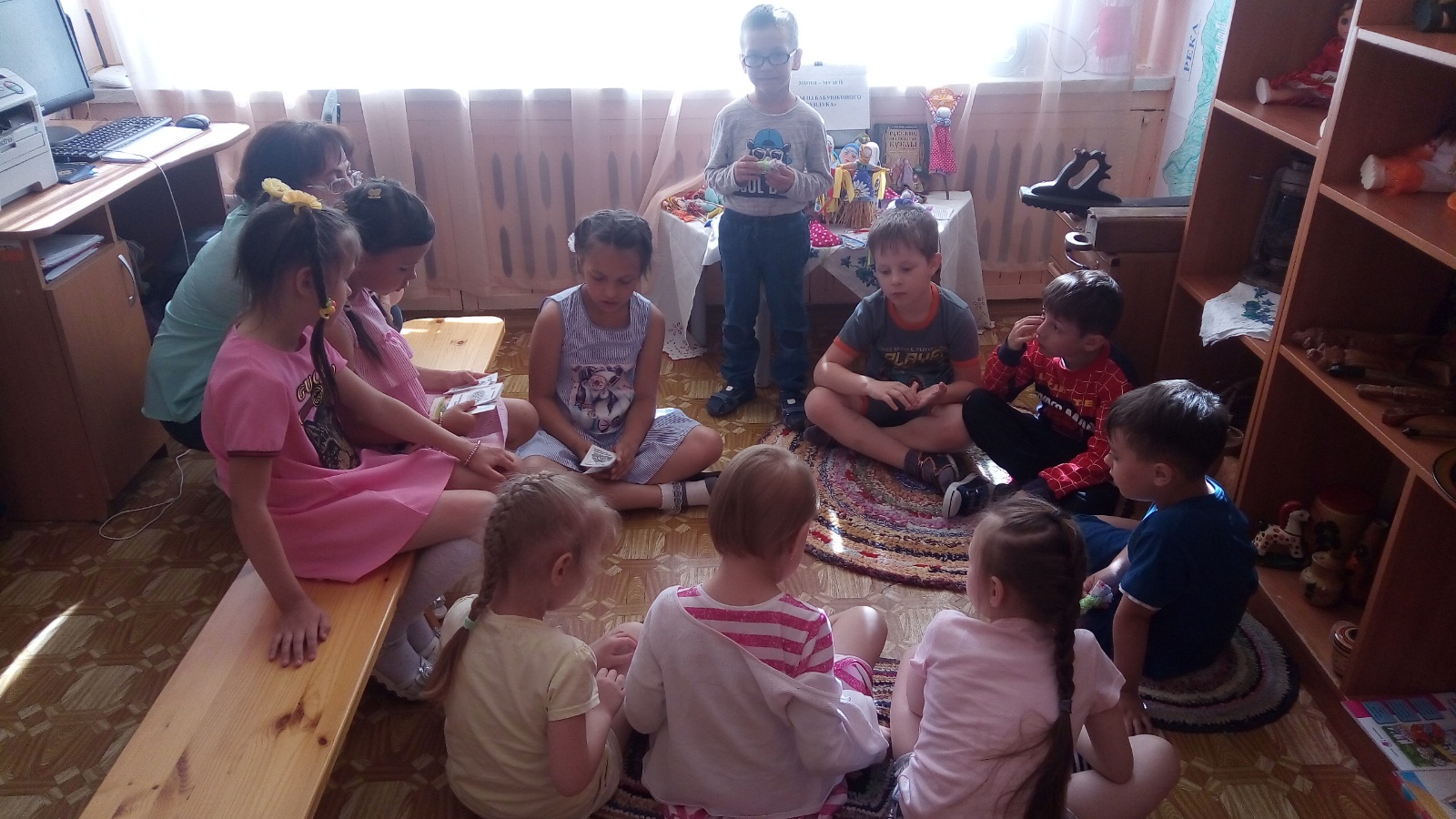 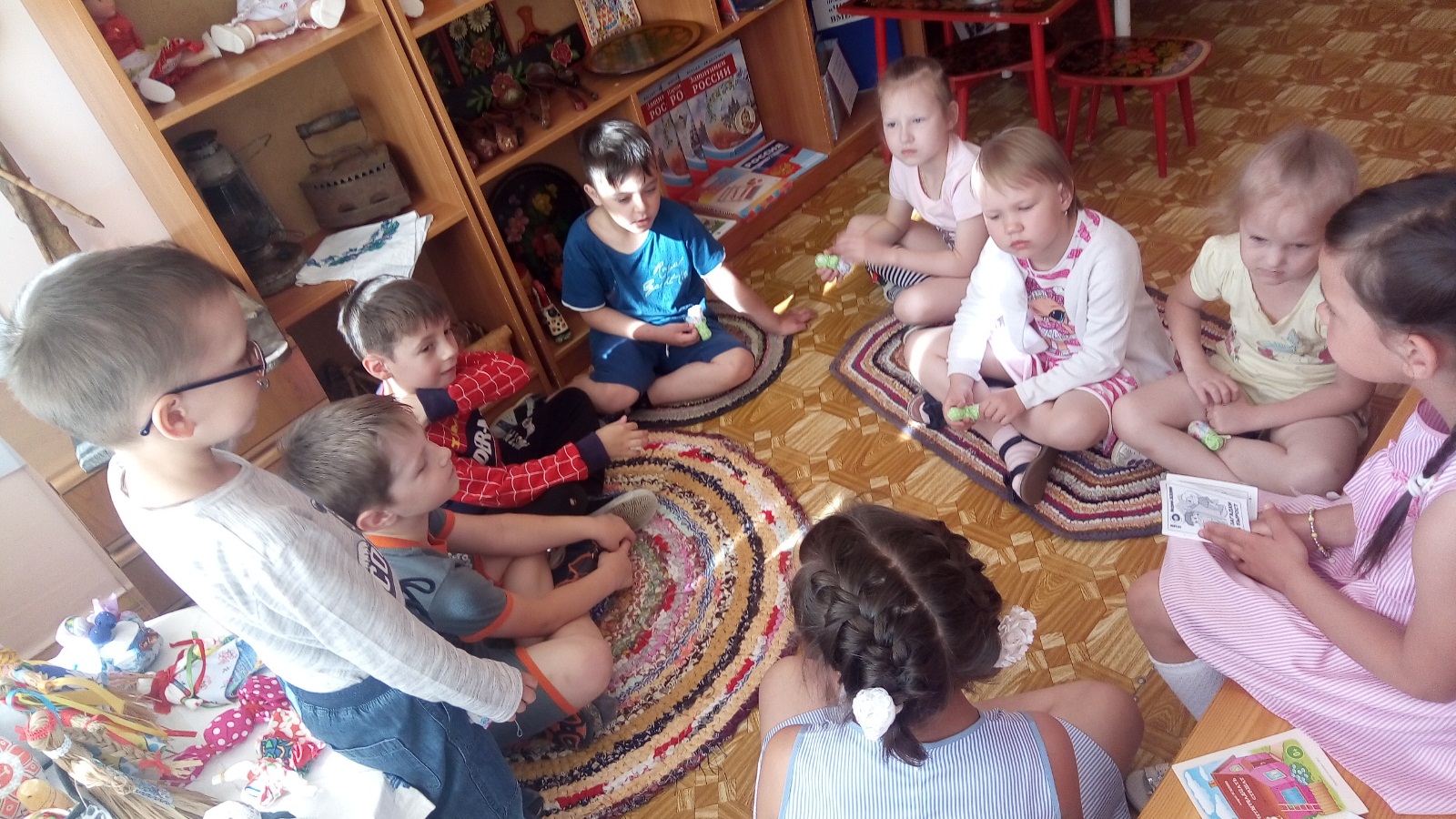 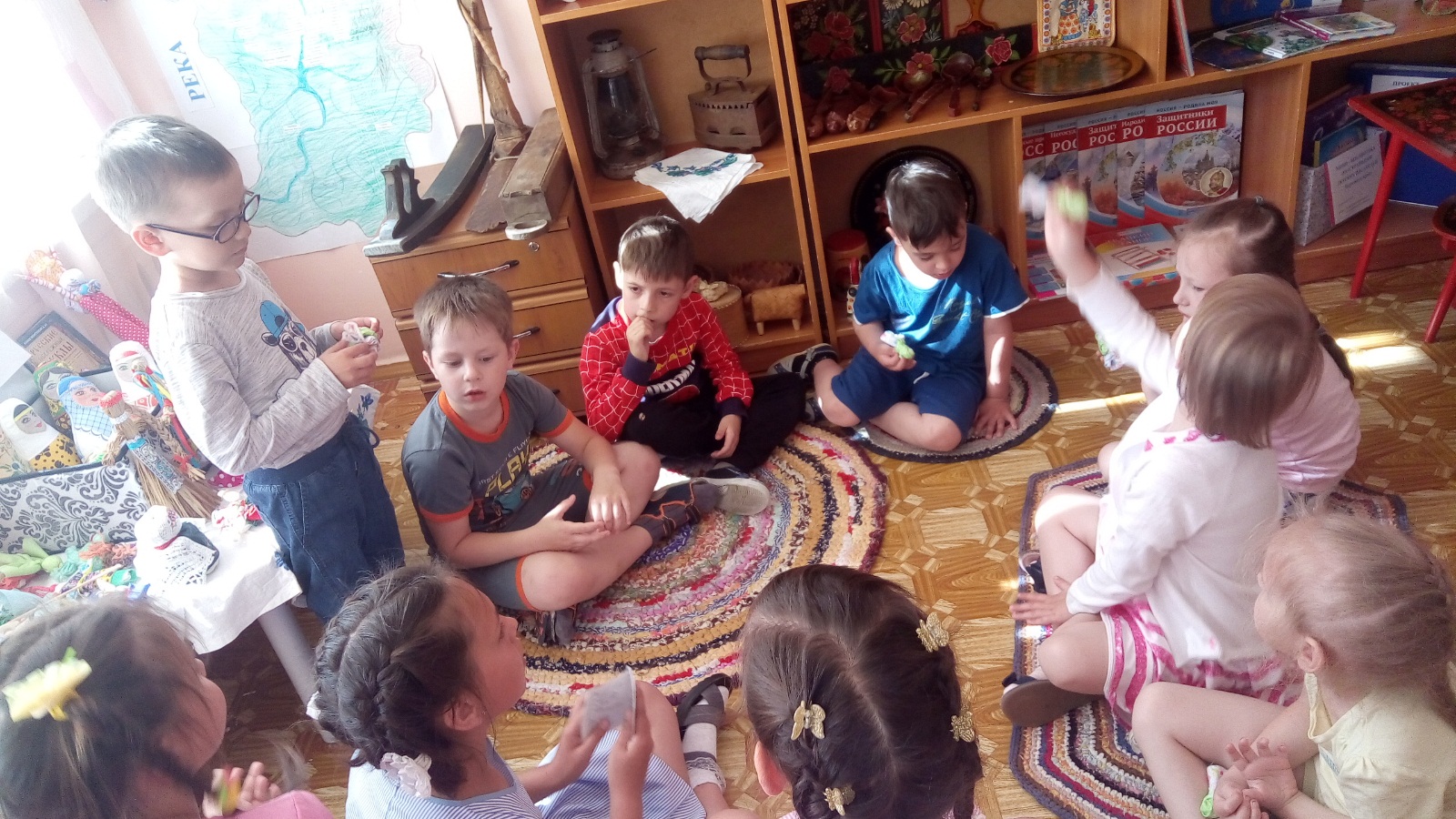 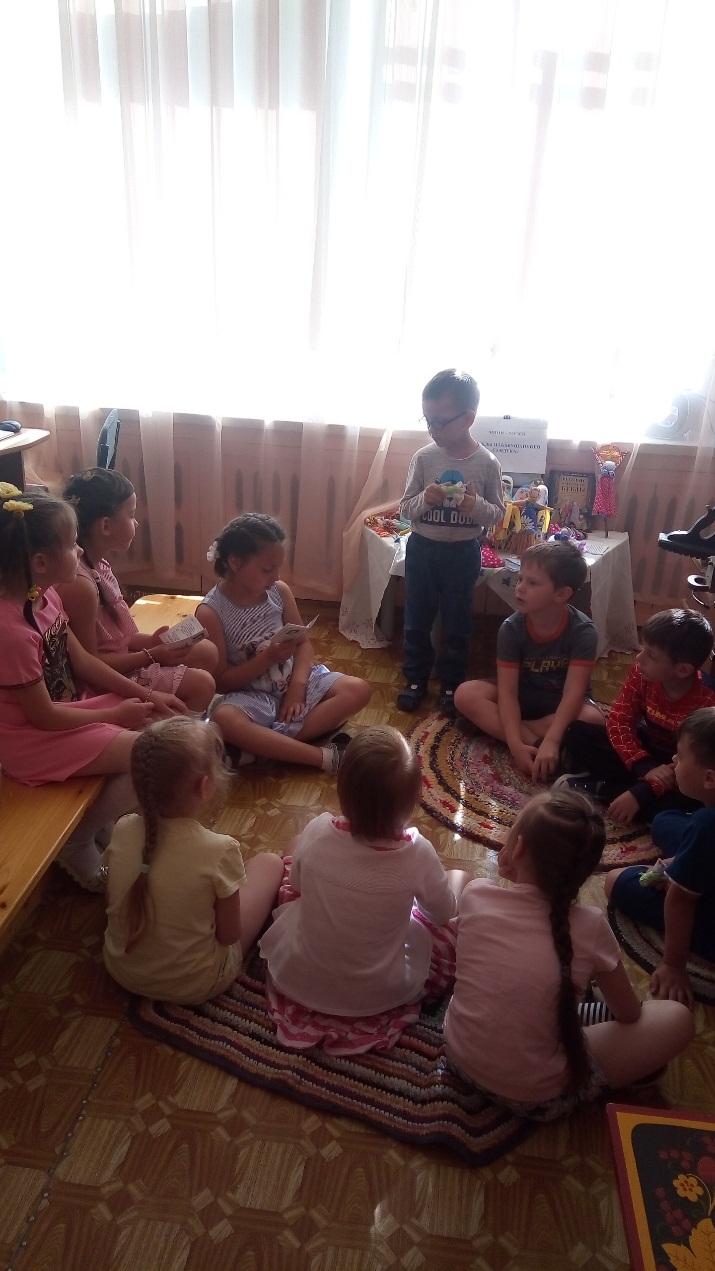 Фоторепортаж праздничного мероприятия «Музыка лета»в Центре комплексной реабилитации инвалидов (с использованием элементов арт-терапии)27 июня 2019 г.	Цель:Привлечь к совместной музыкально - ритмической деятельности детей и взрослых.Развивать способность детей к образному восприятию, умение перевоплощаться, используя приемы арт-терапии, развивать умение вслушиваться в звуки музыки.Развивать внимание, координацию движений.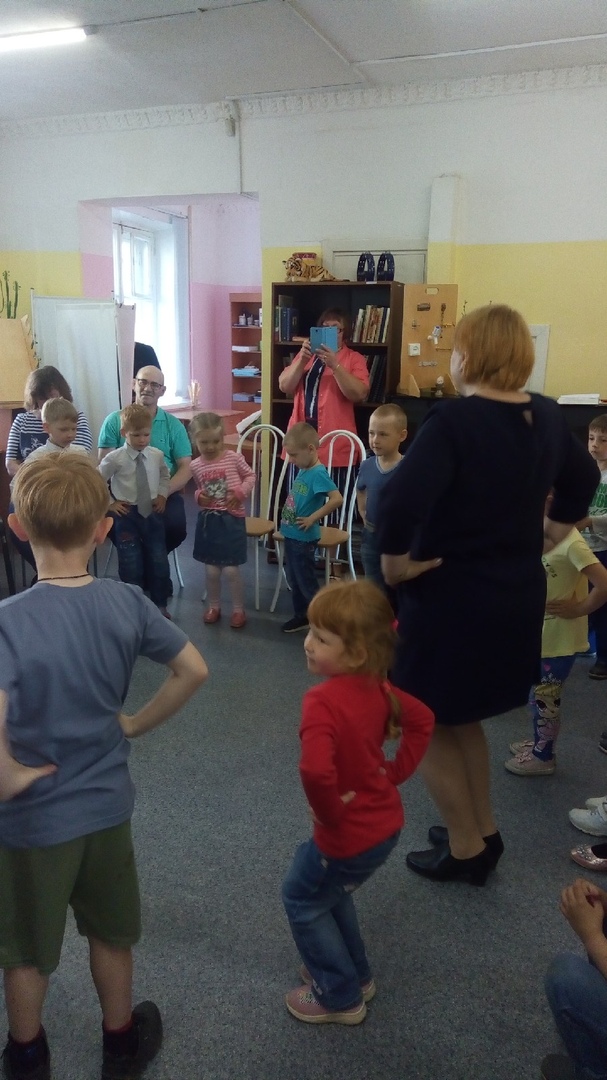 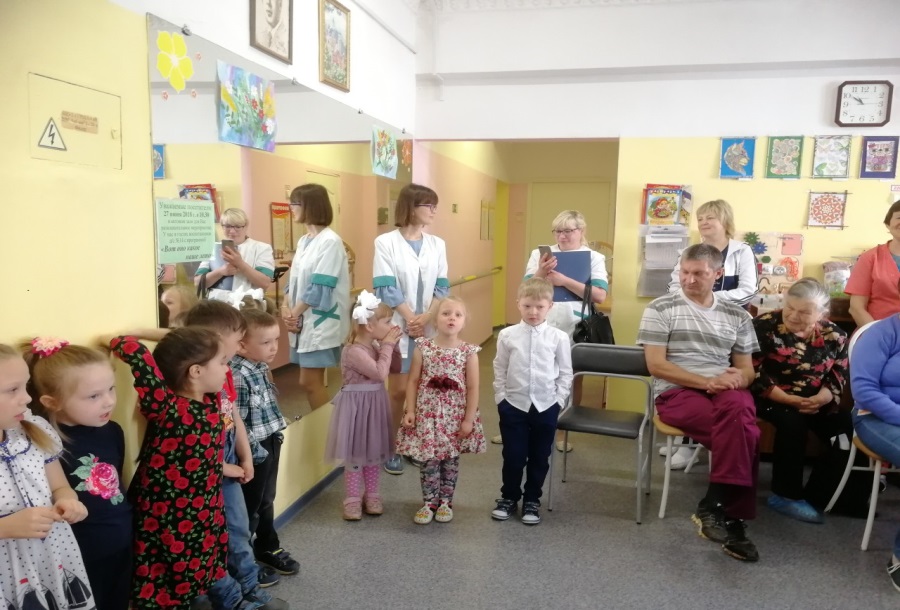 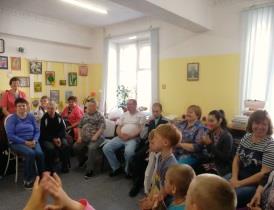 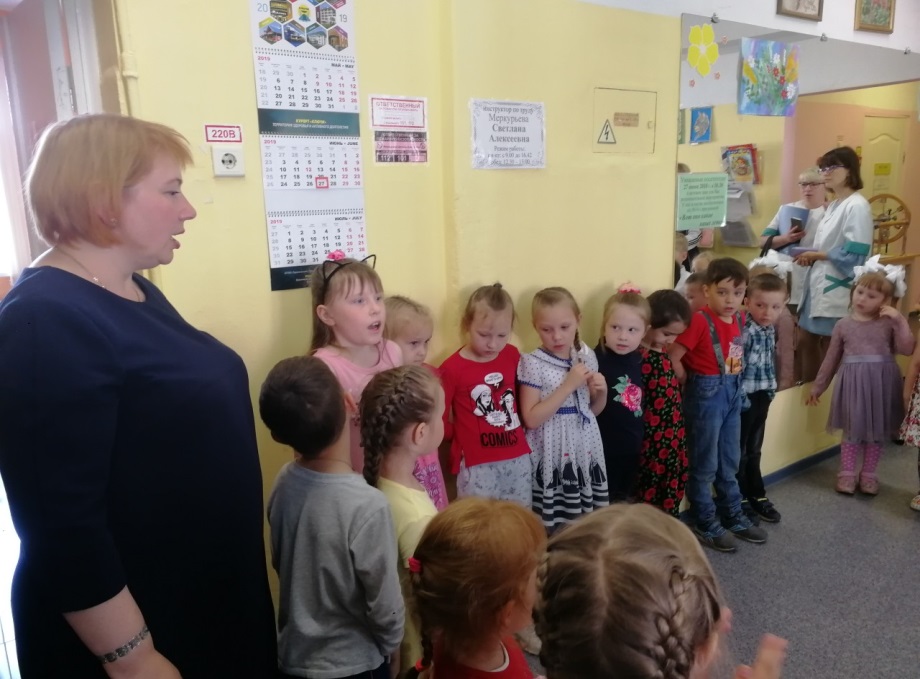 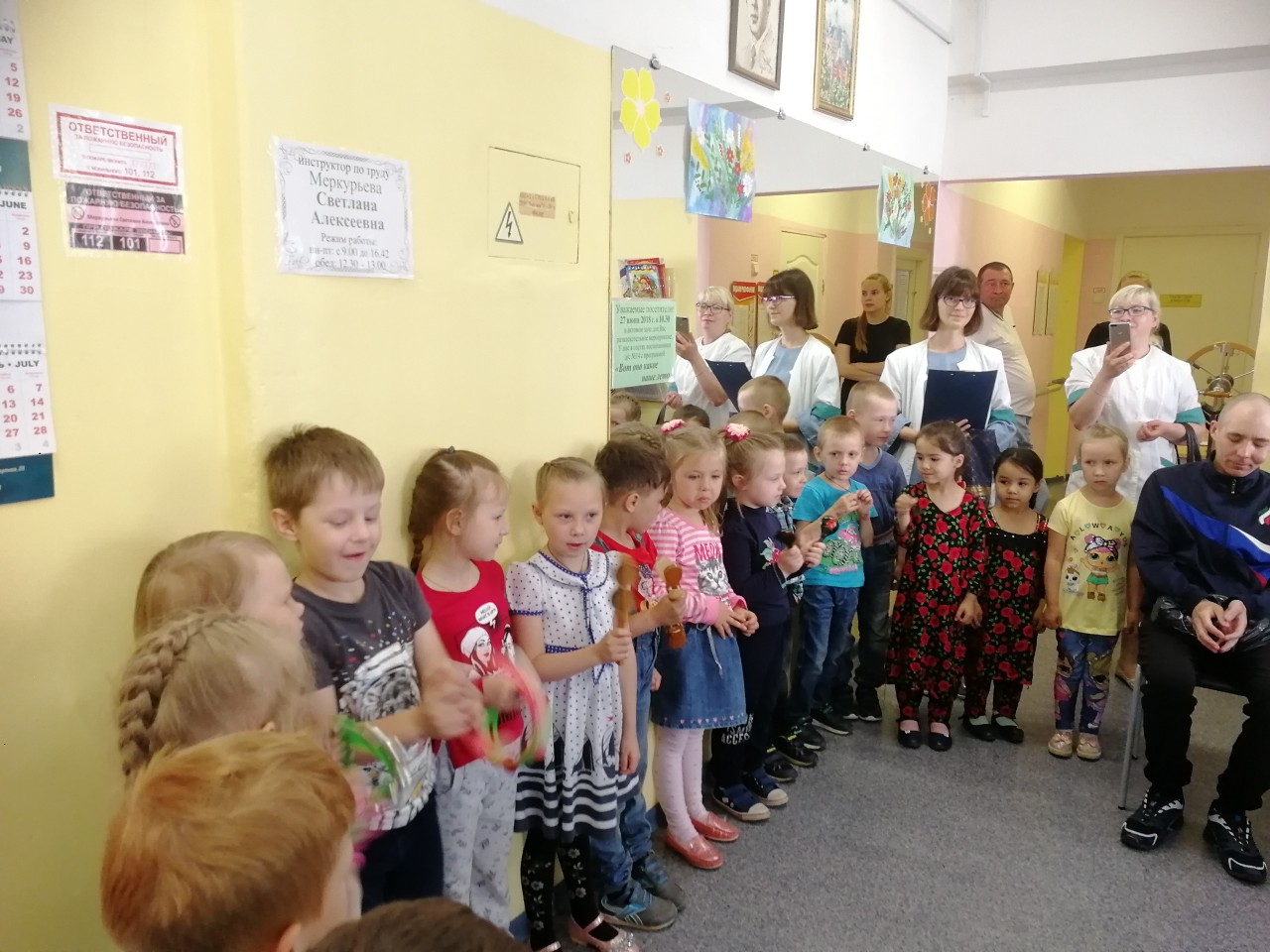 Флэшмоб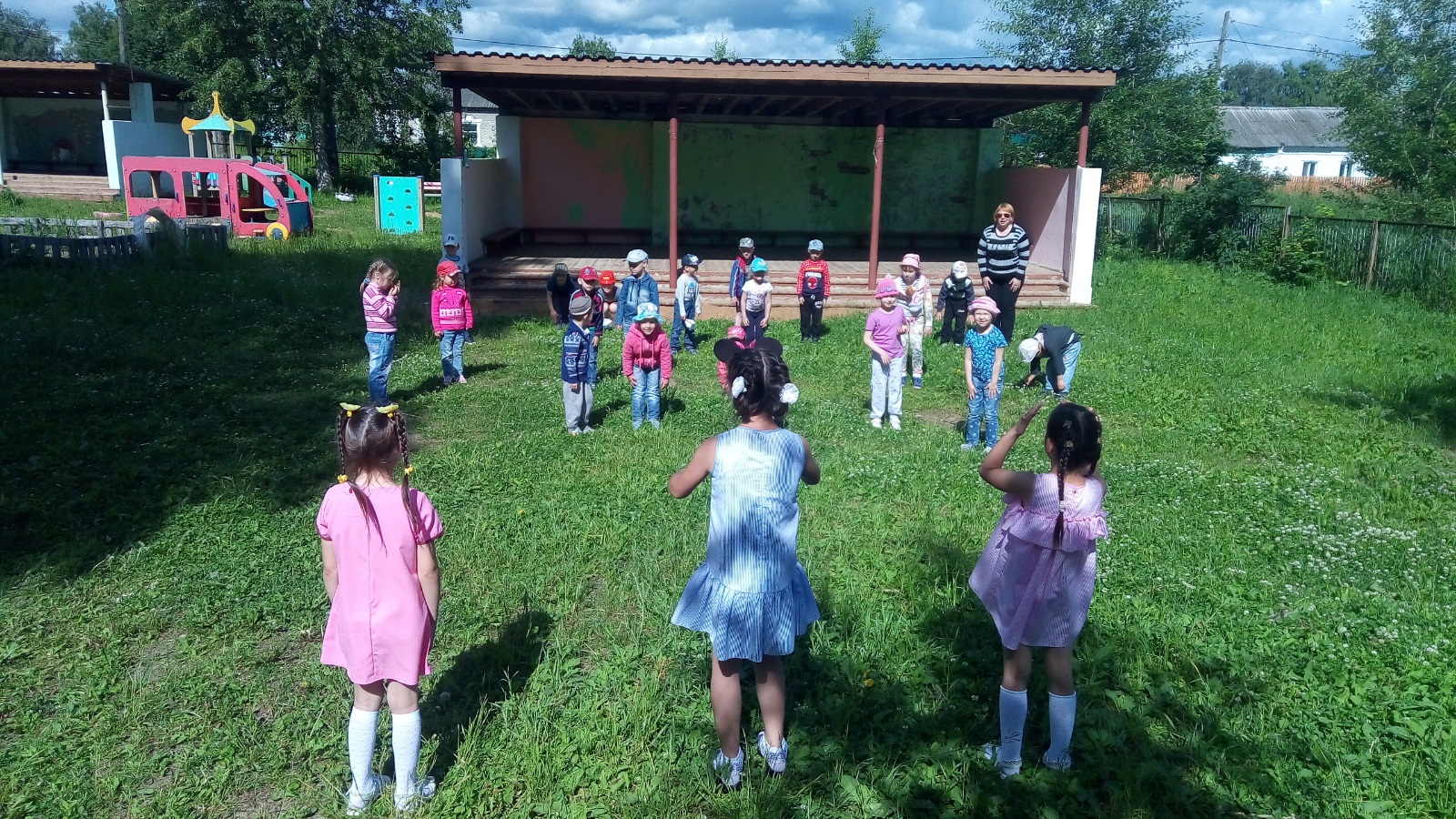 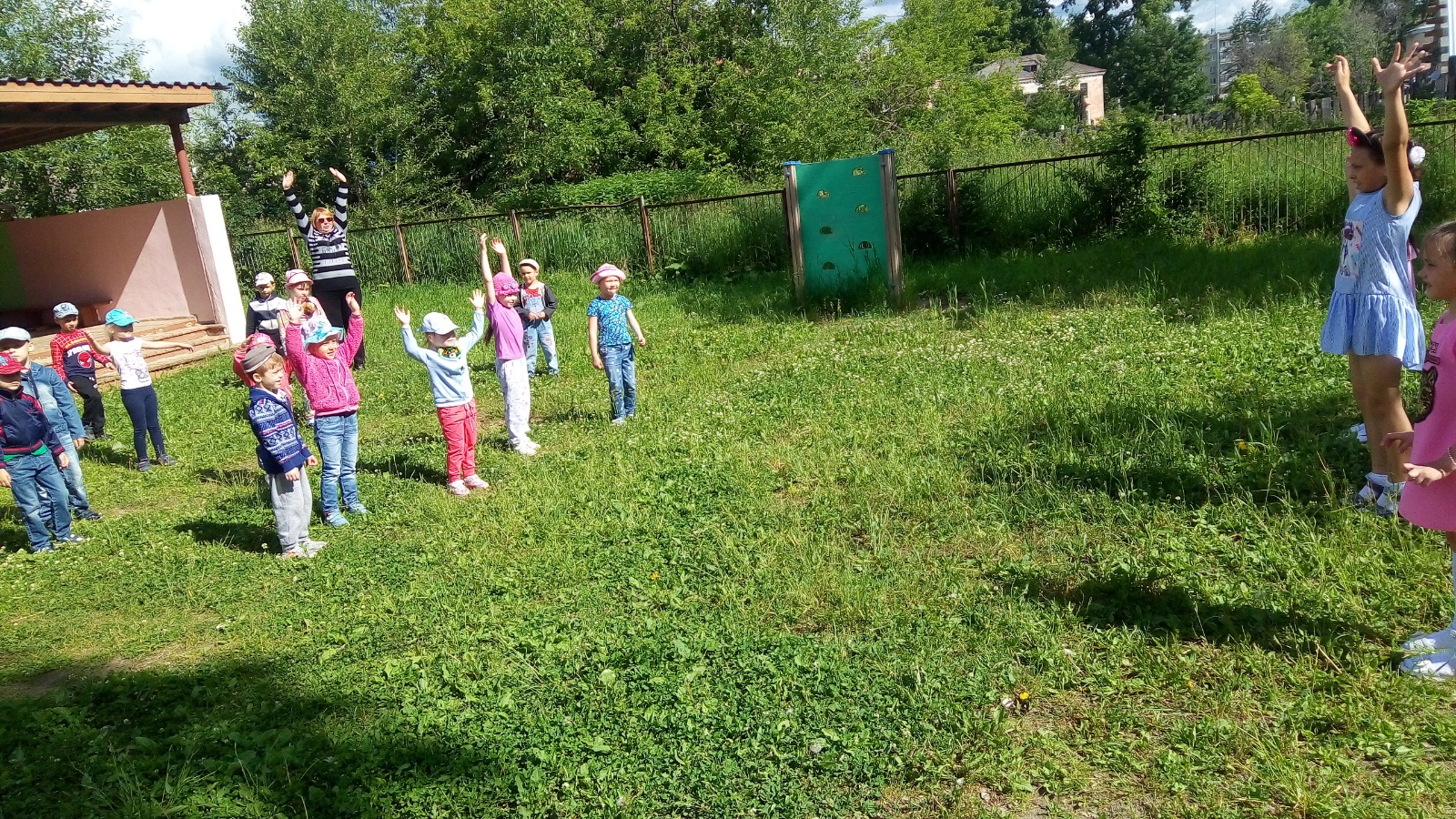 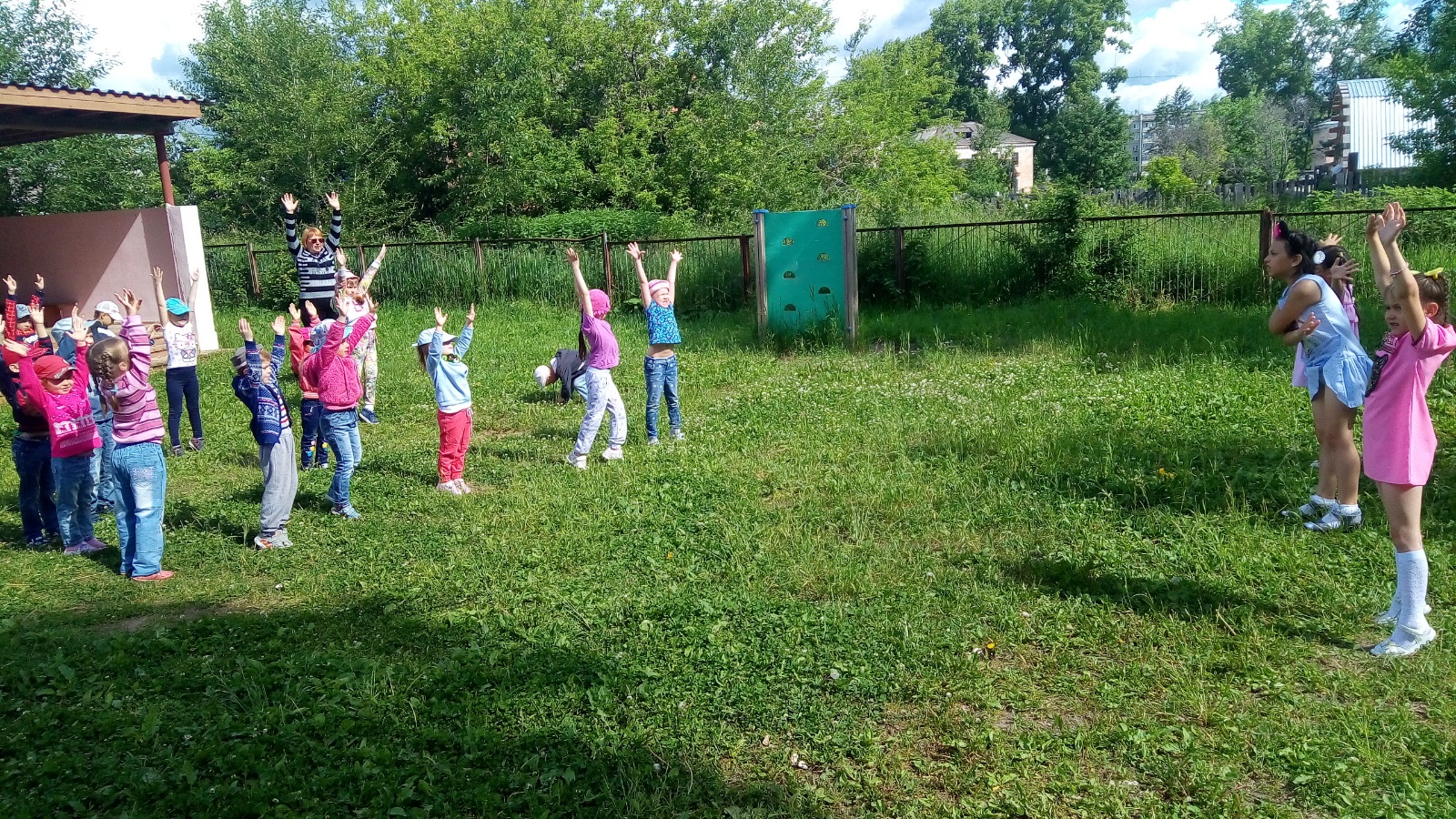 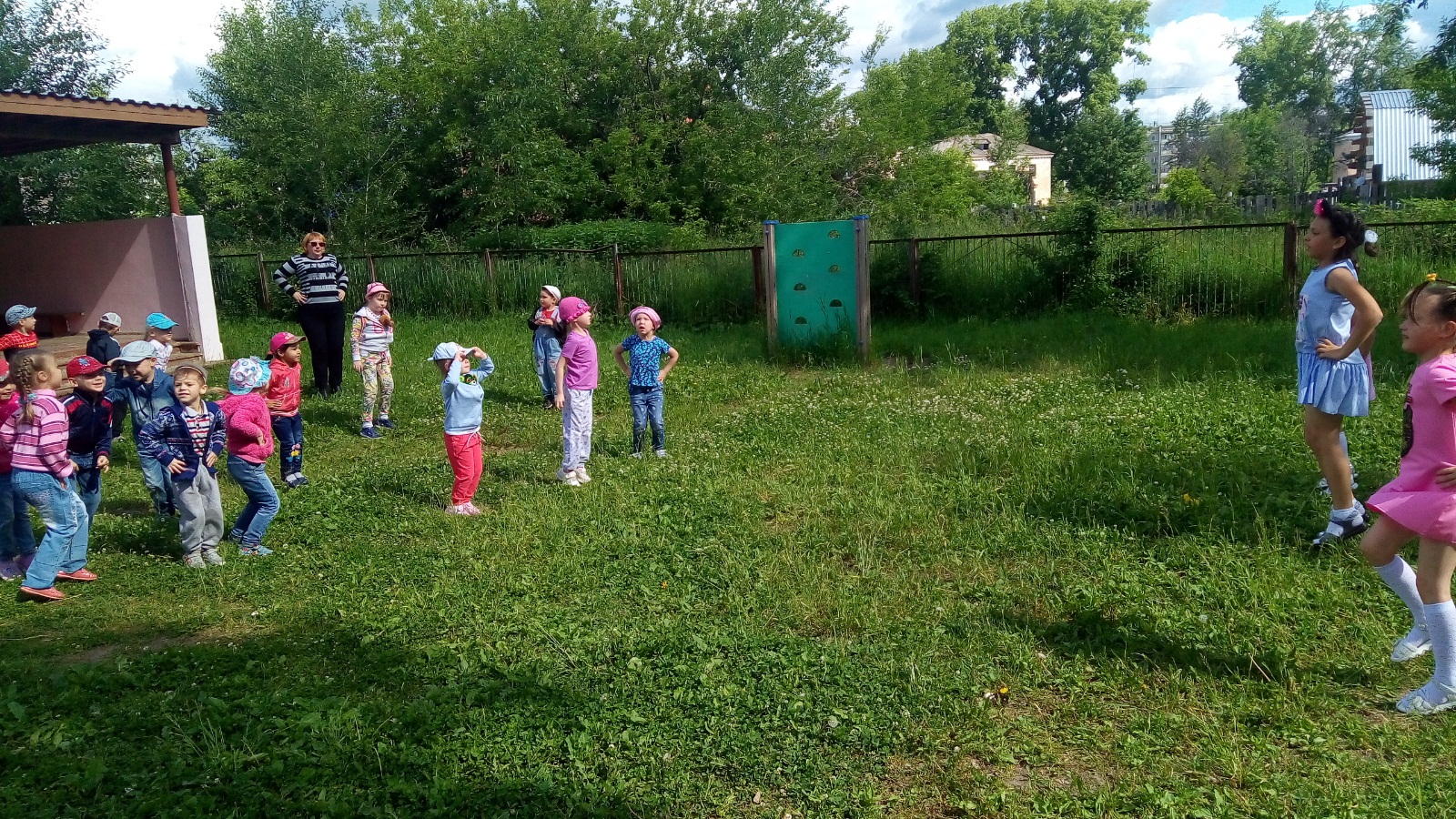 План летней оздоровительной кампании с 24.06 по 28.06№п/пТемаОборудование (материал)Результат1Аппликация «Летняя лужайка» (коллективная работа)Ватман, цветы и бабочки для вырезания, фломастеры и карандаши для раскрашивания бабочек, ножницы, клей карандаш Выставка коллективной работы15 минут2Мастер – класс «Куколка на удачу»Ткань, нитки15 минут3Читаем вместе «По страницам писателей родного города»15 минут4Праздничное мероприятие в реабилитационном центре «Музыка лета» с элементами арт-терапии.20 минут5Флэшмоб20 минутМероприятияУтренний периодПрогулка № 1Прогулка № 2Вечерний периодПонедельник24 июняКОП «Наш любимый детский сад»Аппликация «Летняя лужайка»Утренняя гимнастика.«Кто работает в д/с». Цель: закрепить знания детей о профессиях.Физкультминутка1. Наблюдение за пауками. Цель: уточнить представление о пауках.2. Д/И «Кто больше назовет действий?». Цель: учить подбирать глаголы, обозначающие действия.3. Труд. Сбор крупного мусора на участке. Цель: побуждать к желанию трудиться, работу выполнять чисто и аккуратно.4. П/И «Совушка».  Цель: учить выполнять действия по сигналу, плавно работать руками, бегать в определенном направлении.5. П/И «Найди себе пару». Цель: учить быстро бегать, не мешая друг другу; уточнить названия цветов.6. Индивидуальная работа. Развитие движений. Цель: улучшать технику бега (легкость, энергичные отталкивания).1. Наблюдение за облаками. Цель: формировать умение видеть красоту неба; развивать творческое воображение; вызвать желание фантазировать.2. Д/И «Подскажи словечко». Цель: развивать находчивость, быстроту реакции.3. П/И «Жмурки». Цель: упражнять детей в беге с увертыванием, ориентироваться в пространстве.
4. Индивидуальная работа. Развитие движений: «Обгони ветер» - бег на ускорение. Цель: вырабатывать и регулировать скорость бега.5. Игры с мыльными пузырями «У кого пузырь больше?»6. Труд. Подметание дорожек. Цель: воспитывать желание трудиться.Гимнастика после сна.Чтение стихотворений С. Махотин «Старшая группа»; О. Высотская «Детский сад».Вторник25 июняКОП «Наш любимый детский сад»Мастер – класс «Куколка на удачу»Утренняя гимнастика.Д/И «Найди ошибку». Цель: развивать слуховое внимание.Пальчиковые игры1. Целевая прогулка по территории детского сада. Цель: продолжать знакомить детей со зданием детского сада, оборудованием игровых площадок. Напомнить детям правила безопасности, которые необходимо соблюдать на участке детского сада.2. Труд. Уборка на групповом участке. Цель: формировать умение работать вместе со сверстниками.3. Д/И «Назови одним словом». Цель: упражнять детей в употреблении обобщающих слов.4. П/И «Мы веселые ребята». Цель: упражнять детей в беге.5. П/И «Бездомный заяц». Цель: учить детей бегать быстро, стараясь занять домик. Развивать внимание, быстроту реакции на сигнал.1. Наблюдение за насекомыми. Цель: воспитывать любознательность, внимательность, любовь к природе, желание беречь ее.2. Д/И «Кто (что) летает?». Цель: закрепить знания о животных, насекомых и птицах.3. П/И «Замри». Цель: учить понимать схематическое изображение позы человека.4. П/И «Поймай комара». Цель: продолжать учить преодолевать полосу препятствий.5. Индивидуальная работа развитие движений. Цели: упражнять в перепрыгивании через бревна, камни.6. Игры с песком «Необычные следы».Гимнастика после сна.Оригами «Самолетик»Д/И «Мы друзья-товарищи». Цель: развивать наблюдательность и внимание к людям, с которыми общаются дети.Среда26 июняКОП «Наш любимый детский сад»Читаем вместе «По страницам писателей родного города»Утренняя гимнастика.Д/И «Какая, какой, какое?». Цель: учить подбирать определения, соответствующие данному примеру, явлению.1. Наблюдение за ветром. Цель: активизировать память и внимание.2. Д/И «Угадай по описанию». Цель: научить составлять описательный рассказ, развить внимание, связную речь.3. Опыт «Бумажные кораблики». Цель: познакомить со свойством бумаги намокать в воде.4. П/И «Жмурки».  Цель: учить внимательно слушать текст.5. П/И «Змейка». Цель: развитие ловкости, быстроты.6. Индивидуальная работа «Прыгни дальше». Цель: учить прыгать в длину с разбега.1. Наблюдение за цветами. Цель: развивать наблюдательность, речь, память, расширять кругозор.2. П/И «Воробушки и автомобиль». Цель: развивать реакцию на словесные сигналы.3. П/И «Бездомный заяц». Цель: упражнять в беге.4. Мало П/И «Как живешь?». Цель: развивать у детей умения правильно описывать движения и проговаривать одновременно, мыслительные навыки, координацию движения.5. Рисование по мокрому песку «Цветы». Цель: развивать моторику, образное представление.6. Труд. Подметание дорожек. Цель: воспитывать желание трудиться.Гимнастика после сна.Рисование «Наш детский сад». Цель: учить самостоятельно намечать содержание рисунка.Четверг20 июняКОП «Наш любимый детский сад»Праздничное мероприятие в реабилитационном центре «Музыка лета» с элементами арт-терапии.Утренняя гимнастика.Д/И с мячом «Бывает, не бывает». Цель: развивать память, мышление, быстроту реакции.1. Наблюдение за песком. Цель: формировать знания о неживой природе, продолжать знакомить со свойствами песка, развивать любознательность.2. Д/И «Хорошо – плохо». Цель: развить связную речь.3. Труд. Подметание веранды. Цель: учить правильно, пользоваться вениками.4. П/И «Огуречик, огуречик…». Цель: учить прыгать на двух ногах, развивать ловкость.4. П/И «Найди мяч». Цель: развивать у детей наблюдательность, ловкость.5. Игра с песком и водой. «Выкладываем и печатаем на песке». Цель: воспитывать у детей желание совместно строить из песка. 6. Индивидуальная работа «Весёлые прыжки». Цель: упражнять в прыжках через скакалку.1. Наблюдение за небом. Цели: формировать умение видеть красоту неба.2. П/И «Попади в круг». Цель: учить попадать в цель.3. П/И «Птички в гнездышках». Цель: продолжать учить подпрыгивать на двух ногах.4. Мало П/И «Челночок». Цель: развивать физические качества, коллективизм, умение действовать по сигналу5. Труд. Уборка территории. Цель: учить трудиться сообща, воспитывать трудолюбие.6. Понаблюдать Димой за муравьями. Цель: развивать наблюдательность.7. Самостоятельная двигательная деятельность. Цель: учить самостоятельно организовывать свой досуг.Гимнастика после сна.Чтение и отгадывание загадок о дружбе.С. Михалков «Про девочку Юлю, которая плохо кушала»Пятница21 июняКОП «Наш любимый детский сад»Флэшмоб Утренняя гимнастика.Д/И «Какой инструмент играет»Д/И «Опиши игрушку»1. Наблюдение за небом. Цель: обратить внимание на красоту летнего неба; воспитывать любовь к природе; развивать любознательность, творческое воображение.2. Опытно-экспериментальная деятельность «Веселые кораблики» (Плавучесть предметов). Цель: экспериментальным путем показать различные свойства предметов.3. П/И «Самолеты». Цель: учить легкости движений, действовать после сигнала.4. П/И «Пробеги тихо». Цель: учить бесшумно двигаться».5. Игры с песком «Нарисуй облака и солнце». Цель: развивать воображение, фантазию, мелкую моторику рук 6. Индивидуальная работа «Попади в обруч». Цель: упражнять в метании в цель.1. Наблюдение за красотой окружающей природы. Цель: вызвать интерес к окружающему миру; расширять кругозор; обогащать словарный запас.2. Опытно-экспериментальная деятельность «Свойства песка» (делаем дорожки и узоры из песка). Цель: продолжать знакомить со свойствами песка.3. П/И «Охотник и зайцы». Цель: учить метать мяч в подвижную цель.4. П/И «Совушка». Цель: учить неподвижно стоять некоторое время, внимательно слушать.5. Рисование по мокрому песку «Цветы». Цель: развивать моторику, образное представление.6. Труд. Подметание веранды. Цель: воспитывать желание трудиться.Гимнастики после сна.Слушание песни В. Шаинского «Когда мои друзья со мной»Беседа «Мой любимый уголок в группе».Мероприятия совместно с родителямисрокиответственныеСсылки для просмотраКоличество принявших участиеКонсультация «Режим – залог здоровья и нормального развития дошкольника».Консультация «Режим дня дошкольника в выходные и праздничные дни».Привлечение родителей к поиску стихотворений о детском саде.24.06 – 28.06Юнусова О.Г.Сайт детского сада10